Publicado en Madrid el 29/04/2024 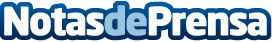 CHECK24 invierte 50 millones de euros para acelerar su crecimiento en EspañaCHECK24 elige su cuarto aniversario en España, para anunciar una inversión estratégica destinada a fortalecer su presencia en el mercado español. Esta inversión se enfocará en promover la marca, mejorar su modelo de negocio y expandir su oferta de productos hacia nuevos ramos de seguros, siguiendo el éxito de su empresa matriz alemana, líder en comparación de seguros de auto en EuropaDatos de contacto:María Torres -Lucía PedrazaDpto. Comunicación911375298Nota de prensa publicada en: https://www.notasdeprensa.es/check24-invierte-50-millones-de-euros-para Categorias: Nacional Finanzas Madrid E-Commerce Seguros Actualidad Empresarial http://www.notasdeprensa.es